Предмет «Логопедическая коррекция»с применением электронного обучения и дистанционных образовательных технологийКласс: 9-А (Демиров Александр)Ф.И.О. Селегень Оксана Алексеевна 2 неделя (13.04-17.04)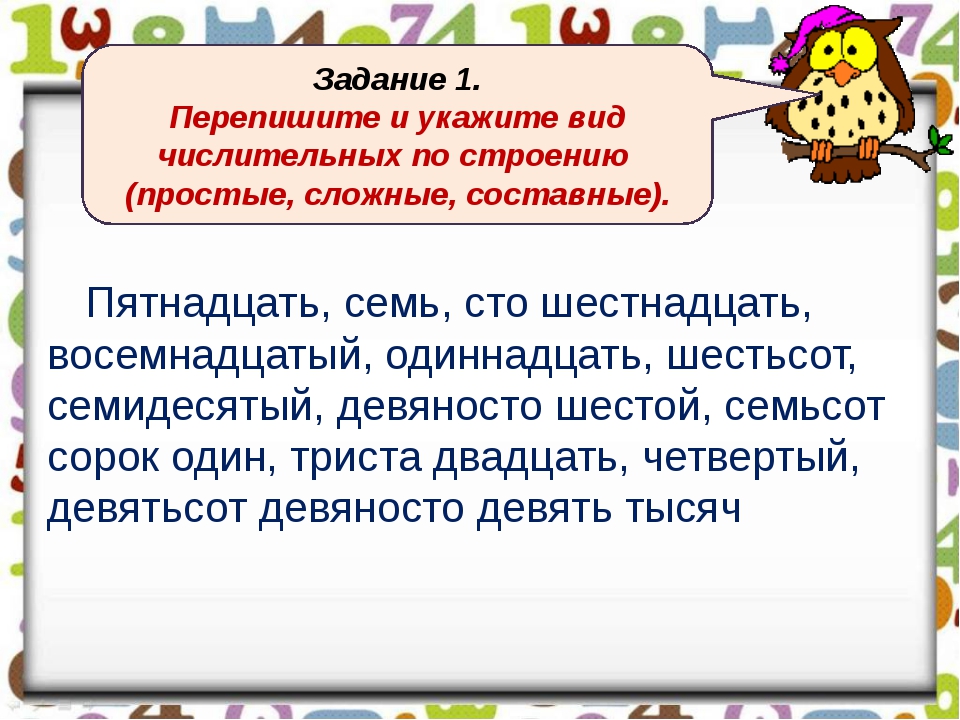 № п/пДатаРазделТемаФорма урока (с применением электронного обучения или дистанционных образовательных технологий)Содержание(задания для изучения)Текущий контрольТекущий контрольИтоговый контрольИтоговый контрольКонсультацияКонсультацияРазноуровневые домашние задания№ п/пДатаРазделТемаФорма урока (с применением электронного обучения или дистанционных образовательных технологий)Содержание(задания для изучения)формасрокиформасрокиформасрокиРазноуровневые домашние задания2916.04Части речиЧислительные.Электронное обучение1)Просмотреть презентацию (урок № 29)2) Выполнить задания в презентации Указать вид числительных (приложение 1)16.04--Вопросы по электронной почтеveligodskaya.ksyu@mail.ru16.0414.00